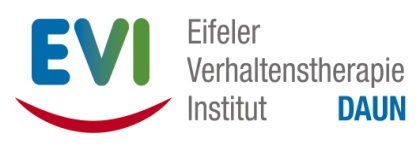 Ausbildung zum Psychologischen Psychotherapeuten- Anmeldung zum Informationstag - □	Freitag, den 	___________________	in DAUN	von 14:00 - 15:30 Uhr□	Freitag, den 	___________________	in KÖLN	von 11:00 - 12:30 Uhr Frau/HerrName/Vorname:  	_____________________________________________________________Straße/-Nr.:	_____________________________________________________________PLZ/Wohnort:	_____________________________________________________________Universität:	_____________________________________________________________Voraussichtlicher Abschluss, wann?	_____________________________________________Gewünschter Ausbildungsbeginn:	□	sofort	□	nächstes WS	□	nächstes SS  Unterstützung bei Klinikstelle gewünscht?	□	Ja	□	NeinErreichbarkeit:Mail:			__________________________________________________________Telefon/Handy:	__________________________________________________________Vielen Dank - Wir halten Kontakt!Ihr Eifeler Verhaltenstherapie-Institut e.V.